Einladung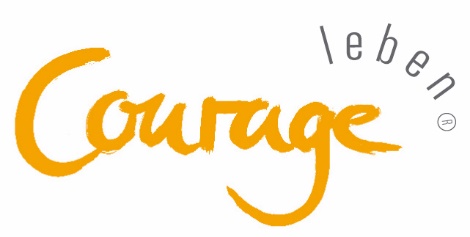 zum Elterninformationsabend		Etting, November 2018Liebe Eltern und Erziehungsberechtigte!Courage leben®  bietet auch in diesem Schuljahr in Zusammenarbeit mit dem Elternbeirat und der Schulleitung Kurse zum Schutz vor sexualisierter Gewalt sowie anderen Grenzüberschreitungen für Jungen und Mädchen an.Der Elterninformationsabend  zum Kennenlernen des Konzeptes findet am  Montag, den 10.12.2018, um 19 Uhrin der Grundschule Etting statt.Unser pädagogisches Konzept wird altersgerecht vermittelt und ermöglicht Mädchen und Jungen sich spielerisch mit folgenden Themen auseinanderzusetzen:Wahrnehmung und Behauptung von Grenzen	 	 Umgang mit GefühlenKennenlernen eigener Stärken			  Förderung von KörperbewusstseinEinschätzung kritischer Situationen 	      Entwicklung von HandlungsstrategienMeine Kollegin Frau Cebulla informiert Sie über die Kursinhalte, welche die Ziele haben	das Selbstbewusstsein und Selbstwertgefühl der Kinder zu stärken 		und Grenzüberschreitungen (Übergriffen) vorzubeugen!Über Ihr Kommen freuen wir uns!Für das Courage leben-Team: 	Barbara Stichlmair			Dipl. Sozialpädagogin, Trainerin für Selbstbehauptung und Selbstverteidigung, Kommunikationstrainerin, Genderpädagogin, Systemische Individuall-, Paar- und FamilientherapeutinLeitung Courage lebenAm Elterninformationsabend zum Selbstbehauptungskurs für Jungen und Mädchennehme ich mit ………..Personen teil		nehme ich nicht teil				 ……………………………………………………………………………………………………………Name					Klasse d. Kindes				Unterschrift